ސުވާލު ކަރުދާހަށް ޖަވާބުދޭ ފަރާތުގެ ޖިންސް: (އެއް ޖަވާބުގައި ☑ ފާހަގަ ޖަހާ)	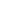 ސުވާލު ކަރުދާހަށް ޖަވާބުދޭ ފަރާތުގެ ޢުމުރު: (އެއް ޖަވާބުގައި ☑ ފާހަގަ ޖަހާ)އަދާކުރާ ވަޒީފާ ނުވަތަ މަސައްކަތުގެ މައިގަނޑު ދާއިރާއަކީ؛  (އެއް ޖަވާބުގައި ☑ ފާހަގަ ޖަހާ)1.4 ރަށު ފެންވަރުގައި އިސްކަން ދޭން ބޭނުންވާ އެންމެ މުހިންމު ތަރައްޤީގެ (އިޖްތިމާއީ/އަޤްތިސާދީ) މަޝްރޫޢަކީ ކޮބާ؟ (މުހިއްމު އެއް ކަމެއް)ރަށުގައި ތަރައްޤީ ކުރުމުގެ މަޝްރޫޢެއް ހިނގަމުންދާކަން އެނގޭތަ؟ (އެއް ޖަވާބުގައި ☑ ޖަހާ)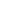 2.2  މި މަޝްރޫޢާ ބެހޭގޮތުން މަޢުލޫމާތު ލިބިފައިވަނީ ކޮންފަރާތަކުން؟ މަޢުލޫމާތު ހޯދާ ލިބިގަތުމުގެ ޙައްޤާއިބެހޭ ޤާނޫނު އޮންނަކަން އެނގޭތަ؟ (އެއް ޖަވާބުގައި ☑ ޖަހާ)މަޢުލޫމާތު ހޯދާ ލިބިގަތުމުގެ ޙައްޤާބެހޭ ޤާނޫނުގެ ދަށުން ރައްޔިތުންނަށް ބާރުތަކެއް ލިބިދޭކަން އެނގޭތަ؟ (އެއް ޖަވާބުގައި ☑ ޖަހާ)މަޢުލޫމާތު ހޯދާ ލިބިގަތުމުގެ ޙައްޤާބެހޭ ޤާނޫނުގެ ދަށުން އެއްވެސް މަޢުލޫމާތެއް ހޯދާފައިވާނެތަ؟ (އެއް ޖަވާބުގައި ☑ ޖަހާ) 4.1 މި މަޝްރޫޢިން ރަށުގެ ރައްޔިތުންނަށް އެއްވެސް މަންފާއެއް ލިބޭނެ ކަމަށް ޤަބޫލުކުރަންތަ؟ (އެއް ޖަވާބުގައި ☑ ޖަހާ)4.2 ޤަބޫލުކުރާނަމަ އެއީ ކޮން ފައިދާތަކެއް؟4.3 މި މަޝްރޫޢިން އަންހެނުންނަށް ވަކި ފައިދާއެއް ލިބޭނެ ކަމަށް ޤަބޫލުކުރަންތަ؟4.4 މި މަޝްރޫޢިން ރަށުގެ ޒުވާނުންނަށް އެއްވެސް މަންފާއެއް ލިބޭނެ ކަމަށް ޤަބޫލުކުރަންތަ؟4.5 މި މަޝްރޫޢު ފެށުމުގެ ކުރިން މަޝްރޫޢާ ގުޅޭގޮތުން މަޝްރޫޢުގެ މަސްއޫލުވެރި ފަރާތުން ތިޔަ ފަރާތުގެ ޚިޔާލު ހޯދާފައިވޭތަ؟4.6 މި މަޝްރޫޢު ފެށުމުގެ ކުރިން މަޝްރޫޢާ ގުޅޭގޮތުން މަޝްރޫޢުގެ މަސްއޫލުވެރިފަރާތުން ރަށުގެ ޢާންމު ރައްޔިތުންގެ ޚިޔާލު ހޯދާފައިވޭތަ؟ 4.7 މަޝްރޫޢުގެ މަސްއޫލުވެރިފަރާތުން މި މަޝްރޫޢުއާ ބެހޭ އެއްވެސް މަޢުލޫމާތެއް ތިޔަ ފަރާތަށް ދީފައިވޭތަ؟ 4.8 މަޢުލޫމާތު ލިބިފައިވާނަމަ މި މަޢުލޫމާތު ފޯރުކޮށްދީފައިވަނީ ކޮންފަރާތަކުން؟ (އެއް ޖަވާބުގައި ☑ ޖަހާ)4.9 މަޝްރޫޢުއާގުޅޭގޮތުން މަޢުލޫމާތު ހިއްސާކޮށްފައިވާނަމަ، އެއީ ކޮން މަޢުލޫމާތެއް؟ (މަޢުލޫމާތު ލިބިފައިވާނަމަ އެ ޖަވާބުތަކުގައި ☑ ޖަހާ) 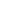 މަޢުލޫމާތު ލިބިދިނުމުގެ ޙައްޤާބޭހޭ ޤާނޫނު އަދި ލާމަރުކަޒީ އުސޫލުން ދައުލަތް ހިންގުމުގެ ޤާނޫނުގެ ދަށުން މިފަދަ މަޝްރޫޢުތަކާބެހޭ މަޢުލޫމާތު ރައްޔިތުންނަށް ހާމަކުރެވެންޖެހޭކަން އެނގޭތަ؟ (އެއް ޖަވާބުގައި ☑ ޖަހާ)މި މަޝްރޫޢު ހިނގަމުންދާގޮތާ ބެހޭ މަޢުލޫމާތު މަސްއޫލުވެރިފަރާތްތަކުން އެކަށީގެންވާވަރަށް ހާމަކުރަމުންދާ ކަމަށް ޤަބޫލުކުރަންތަ؟މި މަޝްރޫޢާ ބެހޭ މައްސަލައެއް ފާހަގަކުރެވޭނަމަ އެމައްސަލައެއް ރިޕޯޓް ކުރާނީ ކޮންފަރާތަކަށް؟ މަޢުލޫމާތު ލިބިދިނުމުގެ ޙައް ޤާބެހޭ ޤާނޫނުގެ ދަށުން މި މަޝްރޫޢާބެހޭ މަޢޫލޫމާތު ހޯދުމަށް މަސައްކަތްކުރިންތަ؟މި މަޝްރޫޢާބެހޭ މައްސަލައެއް ފާހަގަކުރެވިގެން އެއްވެސް އިދާރާއަކަށް އެމައްސަލަ ރިޕޯޓްކޮށްފައިވާނެތަ؟6.1 މި މަޝްރޫޢުގެ މަސައްކަތް ކުރިއަށްގެންދާ ފަރާތުން ޤަވާއިދާ ޚިލާފު އެއްވެސް ޢަމަލެއް ހިންގާކަން އެނގޭތަ؟6.2  މިފަދަ ކަމެއް ފާހަގަކުރެވިފައިވާނަމަ އެއީ ކޮން ކަންތައްތަކެއް؟ސޯޝަލް އޮޑިޓް – ޕައިލެޓް ސުވާލު ކަރުދާސް މި ސުވާލު ކަރުދާހަކީ ސަރުކާރުން ކުންފުނިތަކާ ޙަވާލުކޮށްގެން ހިންގާ މަޝްރޫޢަށް ސޯޝަލް އޮޑިޓެއް ހިންގުމަށްޓަކައި އެކުލަވަލާފައިވާ ސުވާލު ކަރުދާހެކެވެ. މި ސުވާލު ކަރުދާހުގެ މަޤްސަދަކީ މަޝްރޫޢުއާމެދު ރައްޔިތުންގެ ޚިޔާލު ހޯދައި މަޝްރޫޢުގެ ސޯޝަލް އޮޑިޓް ކުރުމަށްޓަކައި ޕައިލަޓް ދިރާސާއެއް ހިންގުމެވެ. ސުވާލުކުރާ ފަރާތުގެ ޚާއްޞަ ސަމާލުކަމަށް؛ސުވާލު ކަރުދާސް ފުރިހަމަ ކުރުމުގައި އެހީތެރިވާނީ ސޯޝަލް އޮޑިޓް ހިންގުމަށް ތަމްރީނުކުރެވިފައިވާ އެނިއުމަރޭޓަރުންސުވާލު ކަރުދާސް ފުރާނީ އުމުރުން 18 އަހަރުން މަތީގެ މީހުންނަށްސުވާލު ކަރުދާސް ފުރިހަމަކުރުމުގައި ހޭދަކުރާނީ ގިނަވެގެން 07 މިނިޓްސަރވޭގެ ބައިވެރިޔާއަށް ސުވާލުކަރުދާސް ކިޔާ ދިނުމަށްފަހު، އެފަރާތުން ދޭ ޖަވާބުތަކުގައި ގަލަމުން ✔ ރަނގަޅު ފާހަގަ ޖަހާ.ސަރވޭގެ ބައިވެރިން ތެދުވެރިކަމާއެކު ސުވާލުތަކަށް ޖަވާބުދިނުމަށް ހަނދުމަކޮށްދިނުން.⬜   އަންހެން⬜ ފިރިހެން⬜ 18–25 އަހަރު ⬜  26–36 އަހަރު⬜ 37-47 އަހަރު⬜  48- 58 އަހަރުންމަތި ⬜ 59– 64 އަހަރު ⬜ 65 އަހަރުންމަތި⬜  ދައުލަތް (ސަރުކާރުގެ އޮފީސްތަކާ ކުންފުނިތައް ހިމަނާ)⬜ ވިޔަފާރި⬜ އަމިއްލަ މަސައްކަތް⬜ ދަނޑުވެރިކަން⬜  ގޭތެރޭ މަސައްކަތް⬜  މަސްވެރިކަން ⬜  ކިޔެވުން⬜ ވަކި މަސައްކަތެއް ނުކުރަން⬜ އެހެނިހެން (ބަޔާންކުރޭ):................................................⬜ އެނގޭ⬜ ނޭނގޭ⬜ މީޑިއާ⬜ ދައުލަތުގެ އިދާރާއެއް⬜ ޢާއްމު ފަރާތަކުން⬜ އެހެނިހެން (ކޮންފަރާތެއްކަން ބަޔާންކުރޭ): 3.  މަޢުލޫމާތު ހޯދާ ލިބިގަތުމުގެ ޙައްޤާބެހޭ ޤާނޫނު އެނގޭ މިންވަރު ދެނެގަތުން⬜  އެނގޭ ⬜ ނޭނގޭ⬜ އެނގޭ⬜ ނޭނގޭ⬜ އާއެކޭ⬜ ނޫނެކޭ⬜ ޤަބޫލުކުރަން ⬜ ޤަބޫލުނުކުރަން⬜ ޤަބޫލުކުރަން ⬜  ޤަބޫލުނުކުރަންޤަބޫލުކުރާނަމަ އެކަމެއް ބަޔާންކުރޭ:ޤަބޫލުކުރާނަމަ އެކަމެއް ބަޔާންކުރޭ:⬜ ޤަބޫލުކުރަން ⬜  ޤަބޫލުނުކުރަންޤަބޫލުކުރާނަމަ އެކަމެއް ބަޔާންކުރޭ:ޤަބޫލުކުރާނަމަ އެކަމެއް ބަޔާންކުރޭ:⬜ ޚިޔާލު ހޯދާފައިވޭ⬜ ޚިޔާލު ހޯދާފައެއް ނުވޭ⬜ ޚިޔާލު ހޯދާފައިވޭ⬜ ޚިޔާލު ހޯދާފައެއް ނުވޭ⬜ ޚިޔާލު ހޯދާފައިވާކަމެއް ނޭނގޭ ⬜ މަޢުލޫމާތު ދީފައިވޭ⬜ މަޢުލޫމާތު ދީފައެއް ނުވޭ⬜ މަޝްރޫޢުގެ ބޭނުން⬜ މަޝްރޫޢު ކުރިއަށްދާގޮތް⬜ މަޝްރޫޢުގެ ބަޖެޓް⬜ މަޝްރޫޢުގެ ކޮންޓްރެކްޓަރ⬜ ފަންޑުކުރި ފަރާތް⬜ މަސްޢޫލުވެރި ފަރާތް ⬜ މަޝްރޫޢު ނިންމަންޖެހޭ މުއްދަތު ⬜ އެހެނިހެން (ބަޔާންކުރޭ)⬜  އެނގޭ⬜ ނޭނގޭ ⬜ ޤަބޫލުކުރަން ⬜ ޤަބޫލެއްނުކުރަން	 ⬜ ނޭނގޭ⬜  އާއެކޭ⬜ ނޫނެކޭ⬜ އާއެކޭ⬜ ނޫނެކޭ⬜ އާއެކޭ⬜ ނޫނެކޭ